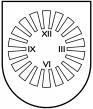 LATVIJAS  REPUBLIKA PRIEKUĻU NOVADA PAŠVALDĪBAReģistrācijas Nr. 90000057511, Cēsu prospekts 5, Priekuļi, Priekuļu pagasts, Priekuļu novads, LV-4126 www.priekuli.lv, tālr. 64107871, e-pasts: dome@priekulunovads.lvLēmumsPriekuļu novada Priekuļu pagastā2019.gada 22.augustā								 Nr.343									             (protokols Nr.9, 14.p)Par precizējumiem Priekuļu novada domes 2019.gada 23.maija lēmumu Nr.159 (prot.Nr.5, 1.p.)Priekuļu novada dome 2019.gada 23.maijā pieņēma lēmumu Nr.159 “Par zemes ierīcības projekta nekustamajam īpašumam „Dunduri”, Liepas pagastā, Priekuļu novadā, apstiprināšanu” (prot.Nr.5, 1.p.). Priekuļu novada pašvaldība konstatējusi, ka minētā lēmuma lemjošās daļas 4.4.punktā ir pieļauta pārrakstīšanās kļūda, norādot nekustamā īpašuma adresi.Administratīvā procesa likuma 72. panta pirmā daļa nosaka, ka iestāde jebkurā laikā administratīvā akta tekstā var izlabot acīmredzamas pārrakstīšanās (..) kļūdas, kā arī citas kļūdas un trūkumus, ja tas nemaina lēmuma būtību.Ņemot vērā iepriekš minēto un pamatojoties likuma “”Par pašvaldībām” 21. panta pirmās daļas 27. punktu un Priekuļu novada domes Tautsaimniecības komitejas 2019.gada 15.augusta atzinumu par lēmuma projektu (protokols Nr.9,13.p.), atklāti balsojot: PAR -14 (Elīna Stapulone, Juris Sukaruks, Baiba Karlsberga, Aivars Tīdemanis, Dace Kalniņa, Jānis Mičulis, Mārīte Raudziņa, Arnis Melbārdis, Jānis Ročāns, Aivars Kalnietis, Māris Baltiņš, Normunds Kažoks, Anna Broka, Ināra Roce), PRET – _,  ATTURAS – , Priekuļu novada dome nolemj:Labot pārrakstīšanās kļūdu Priekuļu novada domes 2019.gada 23.maijā pieņemtajā lēmumā Nr.159 “Par zemes ierīcības projekta nekustamajam īpašumam „Dunduri”, Liepas pagastā, Priekuļu novadā, apstiprināšanu” un izteikt lemjošās daļas 4.4.punktu šādā redakcijā:4.4. būvēm ar kadastra apzīmējumu 4260 001 0020 001, 4260 001 0020 002 un 4260 001 0020 003, saglabāt adresi ,,Kalna Vedriķi”, Liepas pagastā, Priekuļu novadā;”Lēmumu nosūtīt Vārds Uzvārds, SIA “Vidzemes mērnieks” un Valsts zemes dienesta Vidzemes reģionālajai nodaļai.Atbildīgā par lēmumu Attīstības nodaļas vadītāja Vineta Lapsele.Lēmumu var pārsūdzēt viena mēneša laikā no tā spēkā stāšanās dienas Administratīvās rajona tiesas attiecīgajā tiesu namā pēc pieteicēja adreses (fiziskā persona – pēc deklarētās dzīvesvietas vai nekustamā īpašuma atrašanās vietas, juridiskā persona - pēc juridiskās adreses). Saskaņā ar Administratīvā procesa likuma 70. panta pirmo un otro daļu, lēmums stājas spēkā ar brīdi, kad tas paziņots adresātam, sūtot pa pastu – septītajā dienā pēc tā nodošanas pastā.Domes priekšsēdētāja         (paraksts)                                                                            Elīna Stapulone